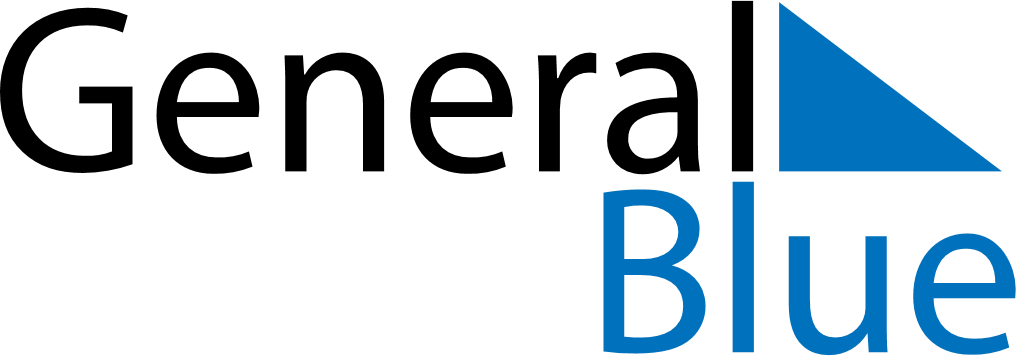 June 2019June 2019June 2019NicaraguaNicaraguaMondayTuesdayWednesdayThursdayFridaySaturdaySunday12Children’s Day34567891011121314151617181920212223Father’s Day24252627282930